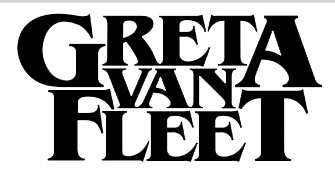 FOR IMMEDIATE RELEASEGRETA VAN FLEET ANNOUNCESINITIAL NORTH AMERICAN TOUR DATES FOR 2018With Five Dates Already Sold Out, U.S. Trek Starts April 13 at CoachellaBand Has Started Recording its Debut Full-Length AlbumGreta Van Fleet - “10 New Artists You Need to Know” - Rolling StoneLOS ANGELES, CA - January 24, 2018 -- Greta Van Fleet, who took the 2017 music scene by storm with its dynamic rock 'n' roll debut single "Highway Tune" claiming the #1 spot at Rock Radio for five consecutive weeks, amassing 10-million-plus Spotify plays and 6.8-million YouTube views in 2017 alone, selling out every single one of its headline dates in advance, and being named Loudwire's "Best New Artist," will kick off its 2018 tour schedule at the Coachella Valley Music and Arts Festival on Friday, April 13.  The band's itinerary will include a slew of other major outdoor music festivals as well as headline dates that will see them playing to larger-capacity venues and multiple nights in some cities.  Five of the dates - Houston, Dallas, Nashville and two nights in Detroit - went on sale last week and all sold out in under 15-minutes.  Tickets for Greta Van Fleet’s headline dates for this leg go on sale to the public this Friday, January 26; log on to www.gretavanfleet.com for all ticket purchasing info."We love making music and we love playing shows, but we never expected anything like the attention we've been getting," said bassist Sam Kiszka.  "We are truly humbled by the response we've gotten, and are very excited to get back on the road and play for our fans."Prior to the tour, the Frankenmuth, MI-based Greta Van Fleet - 21-year old vocalist Josh Kiszka, brothers Jake (guitar, also 21) and Sam (bass, keys, 18), and longtime family friend Danny Wagner (drums, also 18) - are spending January and February recording its debut full-length album anticipated to be released late Spring/early Summer (Lava/Republic Records).  The album will be recorded in Nashville and Detroit and produced by Al Sutton and Marlon Young, the duo that helmed the band's critically-acclaimed, chart-topping/breakout EPs, Black Smoke Rising (4/21/17) and the follow up From The Fires double EP (11/10/17).  For the album, the band has an archive of songs written over the past few years as well as brand new material penned late last year when they spent a week in the Tennessee woods.  So, fans can look forward to the next evolution of, as Revolver magazine put it, Greta Van Fleet's "high-octane, soul-and R&B-influenced riff rock.""Each of us has his own set of influences so that brings a great diversity to the music we make," said Jake.  "Every one of our songs has its own unique complexities and we'd like for the full album to showcase that diversity, let people see what we can really do."With many more dates to be confirmed, Greta Van Fleet's initial 2018 tour itinerary is as follows:APRIL13  Coachella Valley Music and Arts Festival, Indio, CA20  Coachella Valley Music and Arts Festival, Indio, CA29  Welcome to Rockville Festival, Jacksonville, FLMAY ﻿1  House of Blues, Houston, TX   SOLD OUT  
 2  House of Blues, Dallas, TX   SOLD OUT
 3  Stubb’s Waller Creek Amphitheatre, Austin, TX
 4  Shaky Knees Music Festival, Atlanta, GA**
 5  Shaky Knees Music Festival, Atlanta, GA**
 6  Carolina Rebellion, Concord, NC  (Charlotte)***
 9  Rams Head Live, Baltimore, MD  SOLD OUT  
11  Starland Ballroom, Sayreville, NJ  SOLD OUT  
12  Union Transfer, Philadelphia, PA  SOLD OUT  
14  Marathon Music Works, Nashville, TN  SOLD OUT  
16  Marathon Music Works, Nashville, TN   SOLD OUT
18  Rock On The Range, Columbus OH**
19  Rock On The Range, Columbus OH**
20  Hangout Music Festival, Gulf Shores, AL**
22  The Fillmore, Detroit, MI   SOLD OUT
23  The Fillmore, Detroit, MI   SOLD OUT
25  The Fillmore, Detroit, MI   SOLD OUT
JULY27   Floydfest, Floyd, VA* headline showsU.S. Media Contact:Heidi Ellen Robinson-Fitzgeraldherfitz@mac.com